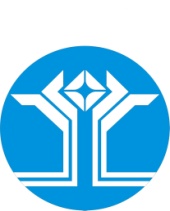 РОССИЙСКАЯ ФЕДЕРАЦИЯ (РОССИЯ)РЕСПУБЛИКА САХА (ЯКУТИЯ)МИРНИНСКИЙ РАЙОНМУНИЦИПАЛЬНОЕ ОБРАЗОВАНИЕ «ПОСЕЛОК АЙХАЛ»ПОСЕЛКОВЫЙ СОВЕТ ДЕПУТАТОВXXIV СЕССИЯРЕШЕНИЕО внесении изменений и дополнений в решение поселкового Совета депутатов от 28.04.2018 IV-№ 12-3 «Об утверждении Положения о денежном содержании работников, исполняющих обязанности по техническому обеспечению деятельности Администрации МО «Поселок Айхал» Мирнинского района РС (Я) и Положения о денежном содержании работников Администрации МО «Поселок Айхал» Мирнинского района РС (Я), замещающих должности, не являющиеся должностями муниципальной службы»Заслушав и обсудив информацию главного специалиста – экономиста Павловой М.Е., председателя бюджетной комиссии Бочарова А.М., в соответствии с Федеральным законом от 6 октября 2003 года № 131-ФЗ «Об общих принципах организации местного самоуправления в Российской Федерации», Трудовым кодексом РФ, Уставом МО «Поселок Айхал», в целях упорядочения оплаты труда работников, не являющиеся должностями муниципальной службы, поселковый Совет депутатов решил:Приложение № 2 к Положению о денежном содержании работников Администрации МО «Поселок Айхал» Мирнинского района РС (Я), не являющиеся должностями муниципальной службы изложить в новой редакции согласно Приложению № 1 к настоящему решению.Опубликовать настоящее решение в газете «Новости Айхала» и разместить на официальном сайте Администрации МО «Поселок Айхал» (www.мо-айхал.рф).Настоящее решение вступает в силу после его официального опубликования (обнародования). Контроль исполнения настоящего решения возложить на комиссию по бюджету, налоговой политике, землепользованию, собственности (Бочаров А.М.)Приложение №1к решению поселкового Совета депутатов От 21 декабря 2018 года IV-№ 24-10Ежемесячная фиксированная материальная помощь21 декабря 2018 годаIV-№ 24-10Глава поселка_______________________В.П. КарповПредседательпоселкового Совета депутатов_____________________ С.А. ДомброванНаименование должностиДолжностной оклад (рублей в месяц)Начальник отдела22 027,24Главный специалист22 027,24Специалист 2 категории19 575,42